JĘZYK ANGIELSKI SÓWKI 15.04.2021Przywitanie. Piosenka Hello Song | Hello Hello How Are You | Hello Song for Kids | The Kiboomers - YouTubePytamy: How are you today? (Jak się masz?) / How old are you? (Ile masz lat?) / What’s your name? (Jak masz na imię?)Wierszyk: Sit down, cross your legs.Hands together, just like me.Ready to learn? Ready to play?Let’s start our lesson. 1, 2, 3!Powtarzamy piosenkę: School Supplies Song | Fun Kids English - YouTubePrzygotowujemy plecak z przyborami szkolnymi. Dziecko wyjmuje z niego przedmioty i nazywa je (a book, a notebook, a pencil, a crayon, scissors, a pencil case, a sharpener)Rodzic odczytuje dziecku nazwy kolorów z karty pracy, a dziecko koloruje przybory, zgodnie z instrukcją.Przeliczamy kredki 1-10. Nazywamy ich kolory. Oglądamy i słuchamy piosenki: Ten Little Crayons | Songs for kids | The Kiboomers | Nursery Rhymes | Counting | Colours for Kids - YouTubePiosenka na pożegnanie. Bye Bye Goodbye | Goodbye Song for Kids | Super Simple Songs - YouTube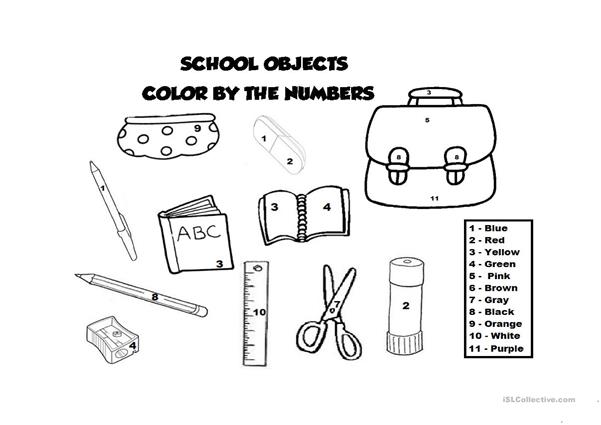 